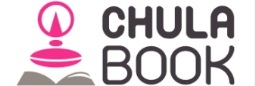 แบบฟอร์ม โครงการประกวดงานเขียน ประเภทนักเรียนระดับชั้น......................................... (1-2 หน้า)“ร้อยเรียงความประทับใจจากการอ่านพระราชนิพนธ์ ในสมเด็จพระเทพรัตนราชสุดาฯสยามบรมราชกุมารี”หนังสือพระราชนิพนธ์เรื่อง..........................................................................................................................จัดพิมพ์โดย มูลนิธิสมเด็จพระเทพรัตนราชสุดา   ปีที่พิมพ์..................................ครั้งที่พิมพ์...........................เนื้อหา…(ผู้เขียนจะต้องพรรณนาถ่ายทอดความประทับใจ และสิ่งที่ได้รับจากการอ่านพระราชนิพนธ์เล่มที่อ่าน ด้วยกลวิธีการเขียนอย่างสร้างสรรค์  ทั้งด้านสำนวนภาษาที่สละสลวย การใช้ภาษาและอักขรวิธีที่ถูกต้อง พร้อมทั้งคัดลอกพระราชนิพนธ์บางส่วนหรือบางตอน ที่ผู้เขียนผลงานมีความประทับใจชวนให้น่าจดจำ และมีคุณค่าทำให้เกิดแรงบันดาลใจ หรือข้อคิดคติเตือนใจ และนำไปใช้เป็นแนวทางในการปฏิบัติตนและกิจกรรมต่าง ๆ  ทั้งนี้ให้ระบุเลขหน้าของพระราชนิพนธ์บางส่วนหรือบางตอนที่คัดลอกมาให้ชัดเจนด้วย)................................................................................................................................................................................................................................................................................................................................................................................................................................................................................................................................................................................................................................................................................................................................................................................................................................................................................................................................................................................................................................................................................................................................................................................................................................................................................................................................................................................................................................................................................................................................................................................................................................................................................................................................................................................................................................................................................................................................................................................................................................................................................................................................................................................................................................................................................................................................ ................................................................................................................................................................................................................................................................................................................................................................................................................................................................................................................................................................................................................................................................-2-.............................................................................................................................................................................................................................................................................................................................................................................................................................................................................................. ................................................................................................................................................................................................................................................................................................................................................................................................................................................................................................................................................................................................................................................................................................................................................................................................................................................................................................................................................................................................................................................................................................................................................................ ................................................................................................................................................................................................................................................................................................................................................................................................................................................................................................................................................................................................................................................................................................................................................................................................................................................................................................................................................................................................................................................................................................................................................................ ................................................................................................................................................................................................................................................................................................................................................................................................................................................................................................................................................................................................................................................................ ชื่อ-นามสกุล..........................................................................................................................................นักเรียนระดับชั้น........................................โรงเรียน............................................................................ที่อยู่เลขที่........... ตำบล................... อำเภอ......................จังหวัด...........................รหัสไปรษณีย์....... โทร............................................................อีเมล...................................................................................สังกัด....................................................................................................................................................ขอรับรองว่างานเขียนเรื่องนี้เป็นผลงานของ...........................................................จริงลงชื่อ....................................................................(........................................................................)ตำแหน่งผู้อำนวยการสถานศึกษา โรงเรียน............................................